MRAČKO VELIČANSTVENI  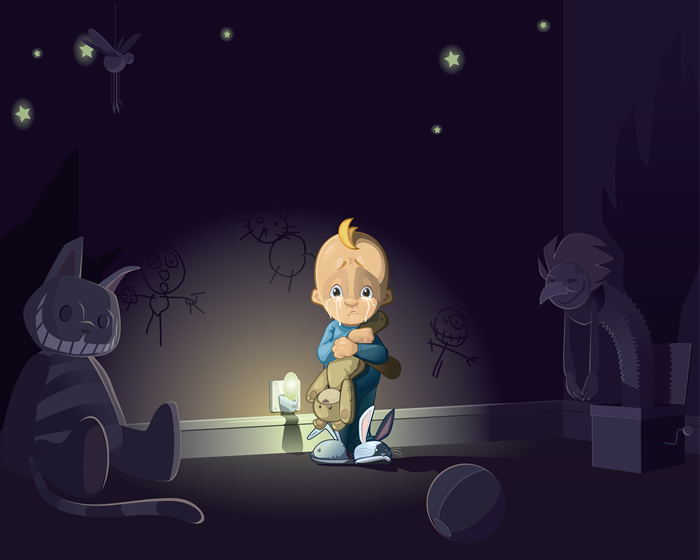 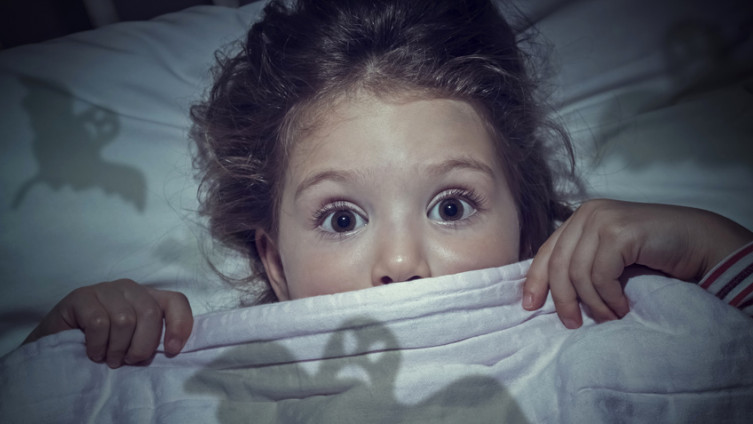 PROČITAJ PRIČU NA STRANICI 107. BOJIŠ LI SE MRAKA?MRAČKO VELIČANSTVENI JE:            KADA MRAČKO IZLIJEĆE IZ SVOG SKOVIŠTA?RAZMISLI, KAKO BI SE MOGAO IGRATI S MRAČKOM – DA BUDE ZABAVNO?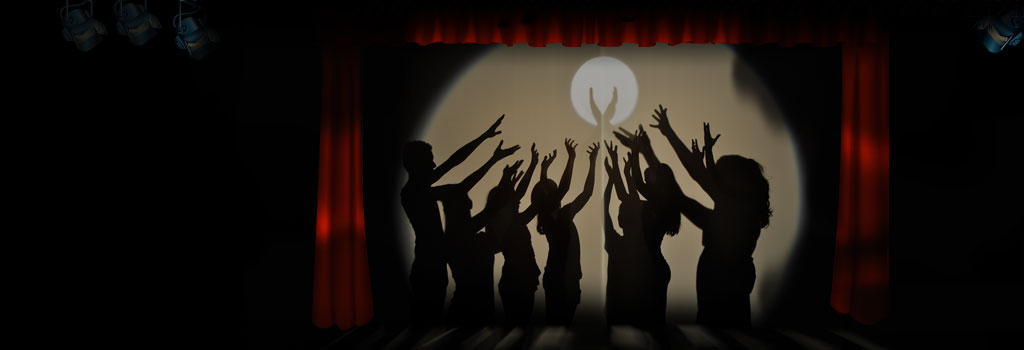 https://www.youtube.com/watch?v=Lu8mWpI02DAIZNENADI ME, POIGRAJ SE SJENAMA ….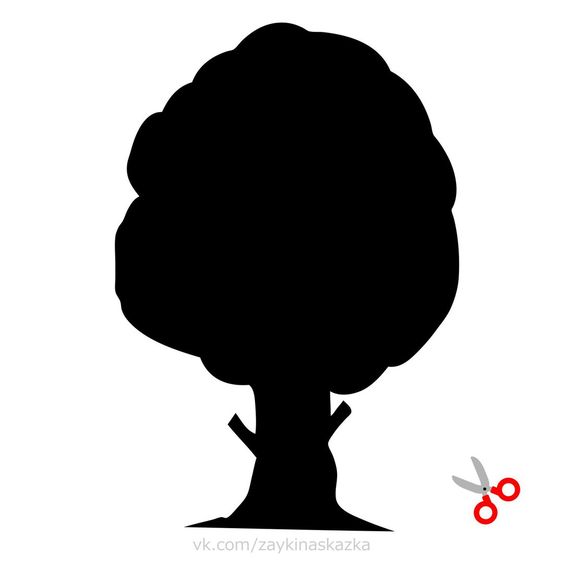 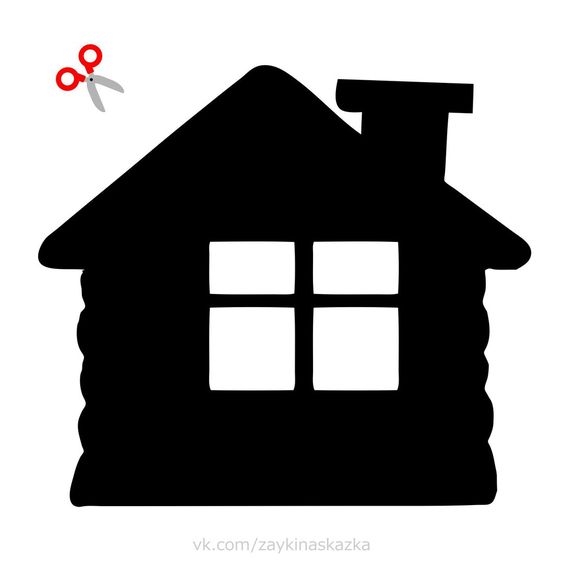 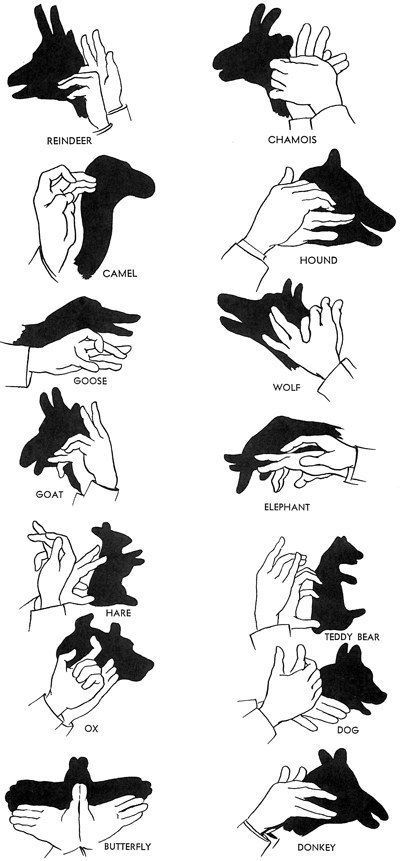 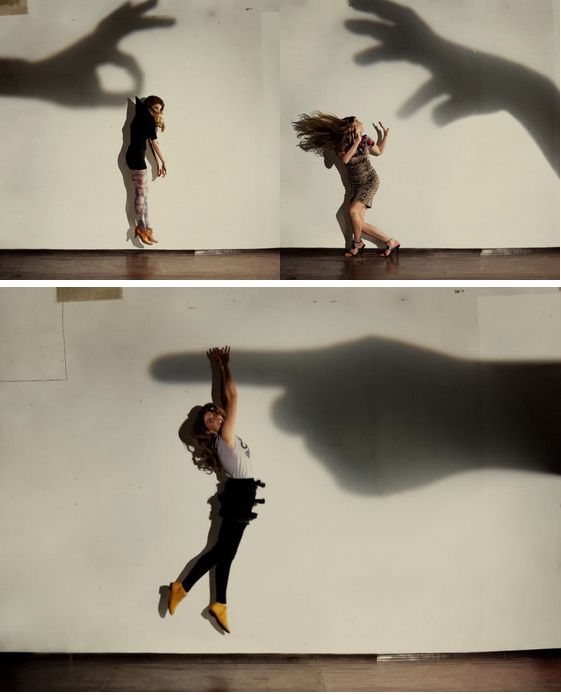 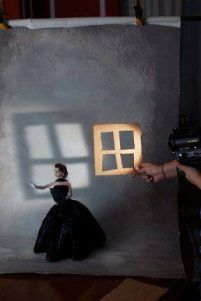 PRONAĐI I OSTALE IDEJE NA INTERNETU. USLIKAJ MI SVOJ URADAK – VESELIM SE VIDJETI TVOJE IDEJE!